Technical working party for Agricultural cropsForty-Second Session
Kyiv, Ukraine, June 17 to 21, 2013Electronic application systems Document prepared by the Office of the Union	The purpose of this document is to report on the use of standard references of the UPOV Model Application Form in the application forms of members of the  and the development of a prototype electronic form.I.	STANDARD REFERENCES TO THE  MODEL APPLICATION FORM	Document TGP/5, Section 2/3 “Experience and Cooperation in DUS Testing: UPOV Model Form for the Application for Plant Breeders’ Rights”, Annex I “Instructions for Converting the UPOV Model Form for the Application for Plant Breeders’ Rights into an Authority’s Own Form” includes the following provision for standard references to the UPOV Model Application Form:“A.	General Instructions[…]“0.4	A standard UPOV reference has been provided for each field in the UPOV Model Form.  For example, 	for item 1.(a) Applicant(s) Name(s), 	the standard UPOV reference is UPOV A1: 1(a)(i)To facilitate harmonization and to assist applicants, an Authority may include that standard UPOV reference in the corresponding field of the Authority’s own form.  It is a matter for each Authority to decide if the field in the Authority’s own form corresponds sufficiently precisely to the field in the UPOV Model Application Form for the standard UPOV reference to be included.”	The Administrative and Legal Committee (CAJ), at its sixty-sixth session, held in  on October 29, 2012, considered documents CAJ/66/5 “Electronic Application Systems” and CAJ/66/5 Add., which contained replies to the survey on the use of standard references of the UPOV Model Application Form by members of the .  The CAJ noted the replies to the survey on the use of standard references of the UPOV Model Application Form and noted that a submission had also been received from Latvia after the publication of the addendum (see document CAJ/66/8 “Report on the Conclusions”, paragraphs 27 and 28).  Copies of documents CAJ/66/5 and CAJ/66/5 Add. are reproduced on the webpage of the forty-second session of the TWA (http://upov.int/meetings/en/details.jsp?meeting_id=28524).	There have been no further developments with regard to the use of standard references of the UPOV Model Application Form since the sixty-sixth session of the CAJ. II.	PROTOTYPE ELECTRONIC Form 	The background to the project to develop a prototype electronic form is presented in document TWA/41/8 “Electronic application systems”. 	The CAJ, at its sixty-sixth session, endorsed the development of a prototype electronic form for interested members of the Union and agreed that the key aspects of the prototype from the perspective of members of the  would be as follows (see document CAJ/66/8 “Report on the Conclusions”, paragraphs 22 and 23):Form Content:	The UPOV electronic form would contain all items required by the participating members of the Union, i.e. it would contain all items in the UPOV Model Application Form and, in addition, items required for an application in the participating member of the  concerned.  Applicants would select the members of the Union in which they wish to make an application and all relevant items for the selected members of the  would be presented for completion.Status:	Participating members of the  would decide the status of any data provided via the UPOV electronic form for their own situation.Data format:	The UPOV electronic form would enable data to be transferred to participating members of the  in Word, Excel, PDF or XML format.   The participating members of the  would decide in which format(s) to accept data.  In the case of XML format, a standard format would be developed, based on WIPO standard ST.96.Languages:	The UPOV electronic form would present all items (questions) in English, French, German and Spanish.  Translations for all items (questions) in other languages would be provided by the participating members of the , with a suitable disclaimer.Crops/species:	Crops/species for the prototype would be one or more of: Wheat (Triticum aestivum L.);  Maize (Zea mays L.); Potato (Solanum tuberosum L.);  Lettuce (Lactuca sativa L.); Tomato (Solanum lycopersicum L.);  Pea (Pisum sativum L.);and Ryegrass (Lolium L.);and one or more of: Rose (Rosa L.);  Chrysanthemum (Chrysanthemum L.); Carnation (Dianthus L.);  Pelargonium (Pelargonium L'Hér. ex Ait.);Petunia (Petunia Juss.);  Peach (Prunus persica (L.) Batsch);and Apple (Malus domestica Borkh.).  Participating members of the Union would be able to select the crops/species in which to participate, i.e. the UPOV electronic form for each crop/species could have different participating members of the . The selection of the crops/species for the prototype would be made by the Office of the Union in consultation with the participating members of the , ISF and CIOPORA.Partners:	The partners in the development of the prototype would be the participating members of the Union (including the continued participation of the Community Plant Variety Office of the European Union (CPVO)), Office of the , WIPO Internet Services Section, WIPO Standards Section, WIPO Global Database Service, ISF and CIOPORA. Meetings:	Meetings for the development of the prototype would, in general, be held in  with an option to participate by web conference.	The CAJ noted that, whilst the prototype would be based on selected crops / species the electronic application system project was intended to be relevant for all crops / species. The CAJ also noted that participation in the prototype did not require members of the  to have electronic application systems in place (see document CAJ/66/8 “Report on the Conclusions”, paragraph 24).	The following members of the Union, including the continued participation of the European Union, indicated their interest to be participating members of the Union in the prototype: , , , , , , , ,  of , United States of America and Viet Nam (see document CAJ/66/8 “Report on the Conclusions”, paragraph 25).	The TC, at its forty-ninth session, held in Geneva, from March 18 to 20, 2013, noted the developments concerning the use of standard references of the UPOV Model Application Form in the application forms of members of the Union and the endorsement by the CAJ of the development of prototype electronic form, as set out in paragraphs 6 and 7 of this document (see document TC/49/41 “Report on the Conclusions”, paragraph 111).	The CAJ, at its sixty-seventh session, held in , on March 21, 2013, noted the oral report by the Office of the Union of the meeting on the development of a prototype electronic form, held in  on the evening of March 20, 2013.  In particular, it was informed that the prototype electronic form would be initially developed for lettuce, potato, rose and apple.  It was also informed that it had been agreed, in the first instance, to prepare all questions in the form in English and in the languages of the members of the  concerned for their own questions.  The CAJ noted that the next meeting on the development of a prototype electronic form was planned to take place in  in the evening of October 24, 2013. (see document CAJ/67/14 “Report on the Conclusions”, paragraph 58).	The TWA is invited to note the developments concerning a prototype electronic form.[End of document]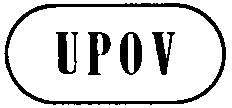 ETWA/42/8ORIGINAL:  EnglishDATE:  May 10, 2013INTERNATIONAL UNION FOR THE PROTECTION OF NEW VARIETIES OF PLANTS INTERNATIONAL UNION FOR THE PROTECTION OF NEW VARIETIES OF PLANTS INTERNATIONAL UNION FOR THE PROTECTION OF NEW VARIETIES OF PLANTS GenevaGenevaGeneva